ОБОСНОВАНИЕ НАЧАЛЬНОЙ (МАКСИМАЛЬНОЙ) ЦЕНЫ КОНТРАКТАКонтрактный управляющийГБУ Краснокамский ПНИ "Раздолье" ________________ Н.В. Миназова"____"______________ 20___ г.тел.: (34783) 6-91-40, (34759) 7-47-01Основные характеристики объекта закупки                                                                           В соответствии с техническим заданием                                                                      Используемый метод определения НМЦК с обоснованием:                                                                                                Метод сопоставимых рыночных цен (анализа рынка)
В соответствии с Методическими рекомендациями от 02.10.2013 № 567  метод сопоставимых рыночных цен (анализа рынка) является приоритетным для определения и обоснования начальной (максимальной) цены договора                                                                                                                                                                                                                                                                                                                                                                                                                                                                                                                                                                                                                                                                                 Расчет НМЦК                     62335 руб.                                                                      Наименование товаров, работ, услугКоличество (объем) продукции, штПоставщик №1 Вх. № 61 от 17.01.2024г. Поставщик №2 Вх. № 60 от 17.01.2024г. Поставщик №3 Вх. №3 62 от 17.01.2024г.Средняя арифметическая величина цены единицы продукцииСреднее квадратичное отклонениеКоэффициент вариации (%)НМЦК (руб.)                  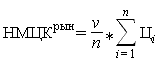 Хлорамин Б 15 кг, мешок7934384748898434,544,88890562335